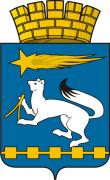 АДМИНИСТРАЦИЯ ГОРОДСКОГО ОКРУГА НИЖНЯЯ САЛДАП О С Т А Н О В Л Е Н И Е19.05.2020     		                       		                   		     № 236г. Нижняя СалдаО внесении изменений в постановление администрации городского округа Нижняя Салда от 14.04.2020 № 185 «О принятии дополнительных мер                   по защите населения городского округа Нижняя Салда от новой коронавирусной инфекции (2019-nCoV»)В соответствии с Указом Губернатора Свердловской области                          от  18.03.2020 № 100-УГ «О введении на территории Свердловской области режима повышенной готовности и принятии дополнительных мер по защите населения от новой коронавирусной инфекции (2019 – nCoV)» (с изменениями), руководствуясь Уставом городского округа Нижняя Салда, администрация городского округа Нижняя СалдаПОСТАНОВЛЯЕТ:1. Внести в постановление администрации городского округа Нижняя Салда от 14.04.2020 № 185 «О принятии дополнительных мер по защите населения городского округа Нижняя Салда от новой коронавирусной инфекции (2019-nCoV») (с изменениями от 17.04.2020 № 194, от 20.04.2020 №196, от 22.04.2020 № 203, от 30.04.2020 № 219, 08.05.2020 № 223,                    от 12.05.2020 № 227, от 14.05.2020 № 232), следующие изменения:1) подпункт 4 части первой пункта 2 изложить в следующей редакции:«4) работу организаций, оказывающих услуги косметологов и визажистов, массажные услуги, услуги общественных бань, услуги фитнес-центров, спа-услуги общеоздоровительные и релаксирующие, услуги соляриев, иные услуги в сфере индустрии красоты (за исключением парикмахерских услуг, а также организаций, имеющих лицензию на право осуществления медицинской деятельности);»;2) часть вторую пункта 2 признать утратившим силу;3) в пункте 3-1, пункте 9 слова «по 18 мая» заменить словами по «по 25 мая».2. Опубликовать настоящее постановление в газете «Городской вестник плюс» и разместить на официальном сайте администрации городского округа Нижняя Салда.3. Контроль за исполнением настоящего постановления  оставляю за собой.Глава городского округаНижняя Салда		                                                                      А.А. Матвеев